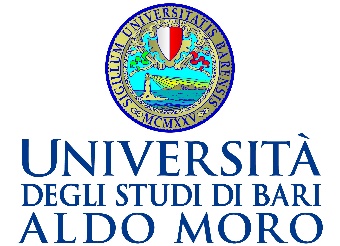 Principali informazioni sull’insegnamentoPrincipali informazioni sull’insegnamentoPrincipali informazioni sull’insegnamentoDenominazione dell’insegnamentoDidattica delle differenzeDidattica delle differenzeCorso di studioScienze pedagogicheScienze pedagogicheAnno di corso2022_20232022_2023Crediti formativi universitari (CFU) / European Credit Transfer and Accumulation System (ECTS):Crediti formativi universitari (CFU) / European Credit Transfer and Accumulation System (ECTS):: 9SSDM-ped/03M-ped/03Lingua di erogazioneItalianaItalianaPeriodo di erogazioneSecondo semestreSecondo semestreObbligo di frequenzaDocenteNome e cognomeRosa GallelliIndirizzo mailrosa.gallelli@uniba.itTelefono3929279268SedePalazzo Chiaia-Napolitano. Secondo piano. Stanza 214.Sede virtualeMicrosoft TeamsRicevimento (giorni, orari e modalità)Dal lunedì al mercoledì. Dalle 12 alle 14.SyllabusObiettivi formativiPrerequisitiTrasposizione ed elaborazione critica dei temi e dei problemi fondamentali della didattica delle differenze.Contenuti di insegnamento (Programma)Il corso si occuperà di approfondire gli aspetti salienti di una didattica delle differenze, con particolare attenzione alla mediazione didattica nella ideazione e realizzazione di percorsi formativi per la valorizzazione delle differenze in merito a: generi e orientamenti sessuali, culture ed etnie, intelligenze, funzionalità e abilità, affettività e stili comunicativi Testi di riferimento1. Gallelli R. (2018). Culture del corpo tra Oriente e Occidente. Bari: Progedit.2.Renna P. (2020). Salute e Formazione tra le culture abramitiche del Mediterraneo. Bari: Progedit.Un testo a scelta tra:3. Goussot A. (2015). La pedagogia speciale come scienza delle mediazioni e delle differenze. Fano: ARAS. Capp. 1, 2, 6, 8, 9.4. Romano A. (2020). Diversity & Diversability Management. Esperienze di inclusione sociale. Milano: Mondadori Università.Note ai testi di riferimentoOrganizzazione della didatticaOrganizzazione della didatticaOreOreOreOreOreTotaliDidattica frontaleDidattica frontalePratica (laboratorio, campo, esercitazione, altro)Studio individualeCFU/ETCSCFU/ETCSCFU/ETCSCFU/ETCSCFU/ETCSMetodi didatticiLezioni frontali, laboratori, seminari.Risultati di apprendimento previstiConoscenza e capacità di comprensione. - Conoscere e comprendere il significato di alcuni termini come diversità, differenza, identità/alterità, sesso/genere, normalità/anormalità, stereotipo, pregiudizio. - Conoscere e comprendere le forme di discriminazione che prevedono l’intersezione tra genere ed etnia, e tra genere e atipicità.Conoscenza e capacità di comprensione applicateConoscenza e capacità di comprensione applicate - saper analizzare i fabbisogni del contesto educativo in relazione alle tematiche oggetto del corso.- saper progettare percorsi didattici volti alla valorizzazione e promozione delle differenze.Competenze trasversaliAutonomia di giudizioCapacità di esercitare un pensiero critico di fronte alle peculiarità ed emergenze della didattica delle differenze nella “società della conoscenza”.Abilità comunicativeCapacità di comprensione, elaborazione e revisione critica di testi in forma scritta, orale, multimediale.Capacità di apprendere in modo autonomoCapacità di intraprendere percorsi autonomi di ricerca e intervento nel campo della didattica delle differenze.ValutazioneModalità di verifica dell’apprendimentoCriteri di valutazioneLo studente dovrà dimostrare di possedere le conoscenze teoriche disciplinari, di averle comprese e di saperle applicare a uno specifico oggetto di indagine con rigore e metodo.Lo studente dovrà dimostrare di saper leggere e analizzare testi attinenti ai temi trattati nel corso e di affrontarne le problematiche critiche, facendo ricorso a strumenti pertinenti e dimostrando un'adeguata impostazione metodologica. Criteri di misurazione dell'apprendimento e di attribuzione del voto finaleAltro